  АМАНАКСКИЕ                                             Распространяется    бесплатноВЕСТИ15 августа 2019г                                                                                                                                                              №50(344) ОФИЦИАЛЬНОИнформационный вестник Собрания представителей сельского поселения Старый Аманак муниципального района Похвистневский Самарской областиАдминистрации сельского поселения Старый Аманак муниципального района ПохвистневскийРоссийская Федерация    Самарская областьмуниципальный район                                                  Похвистневский     Администрациясельского поселения    Старый АманакПОСТАНОВЛЕНИЕ     15 августа 2019 № 85Об утверждении Положения об антимонопольном комплаенсе в Администрации сельского поселения Старый АманакВ целях исполнения Указа Президента Российской Федерации от 21.12.2017г. №618 «Об основных направлениях государственной политики по развитию конкуренции», руководствуясь Федеральным законом от 06.10.2003 года №131-ФЗ «Об общих принципах организации местного самоуправления в Российской Федерации», Уставом сельского поселения Старый Аманак, Администрация сельского поселения Старый АманакПОСТАНОВЛЯЕТ:1. Утвердить Положение об антимонопольном комплаенсе в Администрации сельского поселения Старый Аманак (приложение).2. Довести настоящее постановление до сведения заинтересованных должностных и юридических лиц.3. Опубликовать настоящее постановление в газете «Аманакские Вести» и разместить на официальном сайте Администрации поселения.4. Контроль за исполнением настоящего распоряжения оставляю за собой. 5. Настоящее постановление вступает в силу со дня его официального опубликования.Глава  сельского поселения Старый Аманак                                                         В.П.Фадеев     Приложениек Постановлению                                           Администрации сельского поселения Старый Аманакот                2019 г. №Положениеоб антимонопольном комплаенсе в Администрации сельского поселения Старый Аманак1. Общие положения1. Для целей настоящего Положения используются следующие термины:антимонопольный комплаенс - создание и организация системы внутреннего обеспечения соответствия требованиям антимонопольного законодательства;антимонопольное законодательство - законодательство, основывающееся на Конституции Российской Федерации, Гражданском кодексе Российской Федерации и состоящее из Федерального закона «О защите конкуренции», иных федеральных законов, регулирующих отношения, связанные с защитой конкуренции, в том числе с предупреждением и пресечением монополистической деятельности и недобросовестной конкуренции, в которых участвуют федеральные органы исполнительной власти, органы государственной власти субъектов Российской Федерации, органы местного самоуправления, иные осуществляющие функции указанных органов органы или организации, а также государственные внебюджетные фонды, Центральный банк Российской Федерации, российские юридические лица и иностранные юридические лица, физические лица, в том числе индивидуальные предприниматели;антимонопольный орган - федеральный антимонопольный орган и его территориальные органы;доклад об антимонопольном комплаенсе - документ, содержащий информацию об организации в Администрации сельского поселения Старый Аманак антимонопольного комплаенса и о его функционировании;коллегиальный орган - совещательный орган, осуществляющий оценку эффективности функционирования антимонопольного комплаенса;нарушение антимонопольного законодательства - недопущение, ограничение, устранение конкуренции;риски нарушения антимонопольного законодательства - сочетание вероятности и последствий наступления неблагоприятных событий в виде ограничения, устранения или недопущения конкуренции.2. Цели, задачи и принципы антимонопольного комплаенса в Администрации сельского поселения Старый Аманак2. Цели антимонопольного комплаенса:а) обеспечение соответствия деятельности Администрации сельского поселения Старый Аманак требованиям антимонопольного законодательства;б) профилактика нарушения требований антимонопольного законодательства в деятельности Администрации сельского поселения Старый Аманак.3. Задачи антимонопольного комплаенса:а) выявление рисков нарушения антимонопольного законодательства;б) управление рисками нарушения антимонопольного законодательства;в) контроль за соответствием деятельности Администрации сельского поселения Старый Аманак требованиям антимонопольного законодательства;г) оценка эффективности функционирования в Администрации сельского поселения Старый Аманак антимонопольного комплаенса.4. При организации антимонопольного комплаенса Администрация поселения руководствуется следующими принципами:а) заинтересованность руководства Администрации поселения и в эффективности функционирования антимонопольного комплаенса;б) регулярность оценки рисков нарушения антимонопольного законодательства;в) обеспечение информационной открытости функционирования в Администрации поселения антимонопольного комплаенса;г) непрерывность функционирования антимонопольного комплаенса в Администрации поселения;д) совершенствование антимонопольного комплаенса.3. Должностные лица Администрации сельского поселения Старый Аманак, ответственные за организацию и функционирование антимонопольного комплаенса в Администрации сельского поселения Старый Аманак5. Общий контроль за организацией и функционированием в Администрации сельского поселения Старый Аманак антимонопольного комплаенса осуществляется Главой сельского поселения Старый Аманак, который:а) вводит в действие акт об антимонопольном комплаенсе, вносит в него изменения, а также принимает внутренние документы Администрации поселения, регламентирующие функционирование антимонопольного комплаенса;б) применяет предусмотренные законодательством Российской Федерации меры ответственности за несоблюдение муниципальными служащими Администрации поселения акта об антимонопольном комплаенсе;в) рассматривает материалы, отчеты и результаты периодических оценок эффективности функционирования антимонопольного комплаенса и принимает меры, направленные на устранение выявленных недостатков;г) осуществляет контроль за устранением выявленных недостатков антимонопольного комплаенса.6. Должностными лицами Администрации поселения, ответственными за внутреннее обеспечение соответствия требованиям антимонопольного законодательства деятельности Администрации поселения являются:Заместитель Главы поселения;Главный специалист (главный бухгалтер);Главный специалист по общим вопросам.7. Заместитель Главы поселения осуществляет:а) подготовку и представление Главе поселения акта об антимонопольном комплаенсе (внесении изменений в антимонопольный комплаенс);б) консультирование муниципальных служащих Администрации поселения по вопросам, связанным с соблюдением антимонопольного законодательства и антимонопольным комплаенсом;в) разработка процедуры внутреннего расследования, связанного с функционированием антимонопольного комплаенса;8. Главный специалист по общим вопросам осуществляет:а) выявление конфликта интересов в деятельности муниципальных служащих Администрации поселения, разработка предложений по их исключению;9. Главный специалист (главный бухгалтер) осуществляет:а) выявление рисков нарушения антимонопольного законодательства, учет обстоятельств, связанных с рисками нарушения антимонопольного законодательства, определение вероятности возникновения рисков нарушения антимонопольного законодательства;в) организацию внутренних расследований, связанных с функционированием антимонопольного комплаенса, и участие в них;г) взаимодействие с антимонопольным органом и организация содействия ему в части, касающейся вопросов, связанных с проводимыми проверками;д) информирование Главы поселения о внутренних документах, которые могут повлечь нарушение антимонопольного законодательства;е) иные функции, связанные с функционированием антимонопольного комплаенса.10. Оценку эффективности организации и функционирования в Администрации поселения антимонопольного комплаенса осуществляет коллегиальный орган - Комиссия по оценке эффективности организации и функционирования в Администрации сельского поселения Старый Аманак антимонопольного комплаенса (далее по тексту - Комиссия).11. Персональный состав и положение о комиссии утверждается распоряжением Главы Администрации поселения.12. К функциям Комиссии относится:а) рассмотрение и оценка мероприятий Администрации поселения в части, касающейся функционирования антимонопольного комплаенса;б) рассмотрение и утверждение доклада об антимонопольном комплаенсе.4. Выявление и оценка рисков нарушения антимонопольного законодательства13. В целях выявления рисков нарушения антимонопольного законодательства структурными подразделениями и должностными лицами, указанными в пункте 6 настоящего Положения на регулярной основе должны проводиться:а) анализ выявленных нарушений антимонопольного законодательства в деятельности Администрации поселения за предыдущие 3 года (наличие предостережений, предупреждений, штрафов, жалоб, возбужденных дел);б) анализ муниципальных нормативных правовых актов Администрации поселения;в) анализ проектов нормативных правовых актов Администрации поселения;г) мониторинг и анализ практики применения Администрации поселения антимонопольного законодательства;д) проведение систематической оценки эффективности разработанных и реализуемых мероприятий по снижению рисков нарушения антимонопольного законодательства.14. При проведении (не реже одного раза в год) структурными подразделениями и должностными лицами, указанными в пункте 9 настоящего Положения, анализа выявленных нарушений антимонопольного законодательства за предыдущие 3 года (наличие предостережений, предупреждений, штрафов, жалоб, возбужденных дел) реализуются следующие мероприятия:а) обобщение сведений о наличии нарушений антимонопольного законодательства;б) составление перечня нарушений антимонопольного законодательства в Администрации поселения, который содержит классифицированные по сферам деятельности Администрации поселения сведения о выявленных за последние 3 года нарушениях антимонопольного законодательства (отдельно по каждому нарушению) и информацию о нарушении (указание нарушенной нормы антимонопольного законодательства, краткое изложение сути нарушения, указание последствий нарушения антимонопольного законодательства и результата рассмотрения нарушения антимонопольным органом), позицию антимонопольного органа, сведения о мерах по устранению нарушения, а также о мерах, направленных Администрации поселения на недопущение повторения нарушения.15. При проведении (не реже одного раза в год) структурными подразделениями, указанными в пункте 9 настоящего Положения, анализа нормативных правовых актов Администрации поселения реализуются следующие мероприятия:а) разработка и размещение на официальном сайте исчерпывающего перечня нормативных правовых актов Администрации поселения (далее - перечень актов) с приложением к перечню актов текстов таких актов, за исключением актов, содержащих сведения, относящиеся к охраняемой законом тайне;б) размещение на официальном сайте уведомления о начале сбора замечаний и предложений организаций и граждан по перечню актов;в) осуществление сбора и проведение анализа представленных замечаний и предложений организаций и граждан по перечню актов;г) представление Главе сельского поселения Старый Аманак сводного доклада с обоснованием целесообразности (нецелесообразности) внесения изменений в нормативные правовые акты Администрации поселения.16. Структурными подразделениями, указанными в пункте 9 настоящего Положения, при проведении анализа проектов подготовленных ими  нормативных правовых актов реализуются следующие мероприятия:а) размещение на официальном сайте проекта нормативного правового акта с необходимым обоснованием реализации предлагаемых решений, в том числе их влияния на конкуренцию;б) осуществление сбора и проведение оценки поступивших от организаций и граждан замечаний и предложений по проекту нормативного правового акта.17. При проведении мониторинга и анализа практики применения антимонопольного законодательства в Администрации поселения структурными подразделениями, указанными в пункте 9 настоящего Положения, в установленной сфере деятельности реализуются следующие мероприятия:а) осуществление на постоянной основе сбора сведений о правоприменительной практике в Администрации поселения;б) подготовка по итогам сбора информации, предусмотренной подпунктом «а» настоящего пункта, аналитической справки об изменениях и основных аспектах правоприменительной практики в Администрации поселения;в) проведение (не реже одного раза в год) рабочих совещаний с приглашением представителей антимонопольного органа по обсуждению результатов правоприменительной практики в Администрации поселения.18. При выявлении рисков нарушения антимонопольного законодательства должностными лицами, указанными в пункте 9 настоящего Положения, должна проводиться оценка таких рисков с учетом следующих показателей:а) отрицательное влияние на отношение институтов гражданского общества к деятельности Администрации поселения по развитию конкуренции;б) выдача предупреждения о прекращении действий (бездействия), которые содержат признаки нарушения антимонопольного законодательства;в) возбуждение дела о нарушении антимонопольного законодательства;г) привлечение к административной ответственности в виде наложения штрафов на должностных лиц или в виде их дисквалификации.19. Выявляемые риски нарушения антимонопольного законодательства распределяются по уровням согласно приложению.20. На основе проведенной оценки рисков нарушения антимонопольного законодательства структурными подразделениями, указанными в пункте 9 настоящего Положения, составляется описание рисков, в которое также включается оценка причин и условий возникновения рисков.21. Информация о проведении выявления и оценки рисков нарушения антимонопольного законодательства включается в доклад об антимонопольном комплаенсе.5. Мероприятия по снижению рисков нарушения антимонопольного законодательства22. В целях снижения  рисков нарушения антимонопольного законодательства поселения должностными лицами, указанными в пункте 9 настоящего Положения, разрабатываются (не реже одного раза в год) мероприятия по снижению рисков нарушения антимонопольного законодательства.23. Структурные подразделения, указанные в пункте 9 настоящего Положения, осуществляют мониторинг исполнения мероприятий по снижению рисков нарушения антимонопольного законодательства.24. Информация об исполнении мероприятий по снижению рисков нарушения антимонопольного законодательства должна включаться в доклад об антимонопольном комплаенсе.6. Оценка эффективности функционирования антимонопольного комплаенса25. В целях оценки эффективности функционирования в Администрации поселения антимонопольного комплаенса устанавливаться ключевые показатели (приложение №2).26. Должностные лица, указанные в пункте 9 настоящего Положения, должны проводить (не реже одного раза в год) оценку достижения ключевых показателей эффективности антимонопольного комплаенса.27. Информация о достижении ключевых показателей эффективности функционирования в Администрации поселения антимонопольного комплаенса должна включаться в доклад об антимонопольном комплаенсе.7. Доклад об антимонопольном комплаенсе32. Доклад об антимонопольном комплаенсе должен содержать информацию:а) о результатах проведенной оценки рисков нарушения Администрацией поселения антимонопольного законодательства;б) об исполнении мероприятий по снижению рисков нарушения федеральным органом исполнительной власти антимонопольного законодательства;в) о достижении ключевых показателей эффективности антимонопольного комплаенса.33. Доклад об антимонопольном комплаенсе, утвержденный Комиссией, должен размещаться на официальном сайте.35. Доклад об антимонопольном комплаенсе, утвержденный Комиссией, должен направляться Администрацией поселения в Федеральную антимонопольную службу для включения информации о мерах по организации и функционированию антимонопольного комплаенса в Администрации поселения в доклад о состоянии конкуренции в Российской Федерации, подготавливаемый в соответствии с пунктом 10 части 2 статьи 23 Федерального закона «О защите конкуренции».Приложение №1 к Положению об антимонопольном комплаенсе в Администрации сельского поселения Старый АманакУровни рисков нарушения антимонопольного законодательстваПриложение №2 к Положению об антимонопольном комплаенсе в Администрации сельского поселения Старый АманакКлючевые показатели эффективности реализации мероприятий антимонопольного комплаенса Похвистневские полицейские изъяли у местного жителя маковую соломку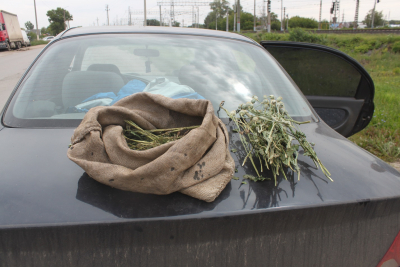 В рамках проводимой операции «Мак-2019» сотрудникам полиции МО МВД России «Похвистневский» поступила оперативная информация о том, что местный житель 1978 года рождения причастен к незаконному обороту наркотических средств. В результате проведенной проверки сведения подтвердились.Сотрудники Госавтоинспекции остановили автомобиль такси, в котором находился подозреваемый, на улице Революционной. В ходе личного досмотра в присутствии понятых стражи порядка обнаружили и изъяли у задержанного холщовый пакет с веществом растительного происхождения зеленого цвета. В результате проведенного исследования установлено, что изъятым является маковая солома массой 141,3 грамма.В настоящее время возбуждено уголовное дело по признакам преступления, предусмотренного частью 1 статьи 228 Уголовного кодекса Российской Федерации «Незаконные приобретение, хранение, перевозка, изготовление, переработка наркотических средств, психотропных веществ или их аналогов, а также незаконные приобретение, хранение, перевозка растений, содержащих наркотические средства или психотропные вещества, либо их частей, содержащих наркотические средства или психотропные вещества». Санкция статьи предусматривает наказание в виде лишения свободы на срок до трех лет. Следствие продолжается.Сотрудники полиции напоминают, что обо всех ставших известных вам фактах распространения, употребления и хранения наркотических средств можно сообщить в ближайший отдел полиции или телефону 020 (102 с мобильных федеральных операторов сотовой связи). Кроме того, связаться с ближайшим подразделением полиции в любой ситуации поможет «Мобильное приложение МВД России», которое можно бесплатно установить на смартфон или планшетный компьютер.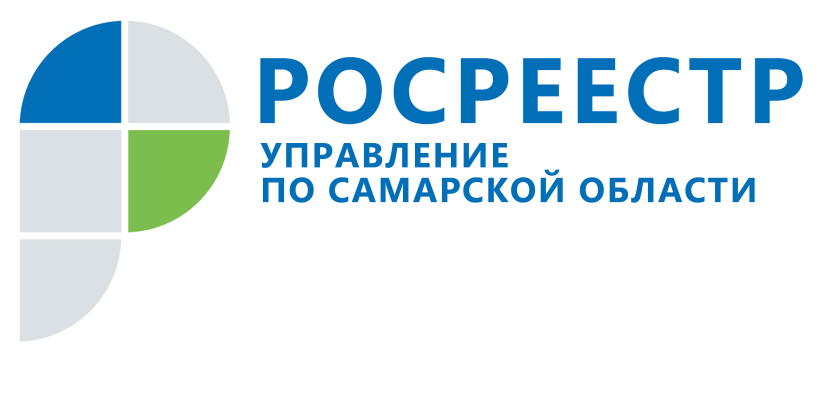 ПРЕСС-РЕЛИЗ19 августа 2019Регистрация права собственности без нотариусаКогда в сделке с недвижимостью нотариус не нужен, а когда обращение к нему обязательно, рассказала в ходе прямой линии начальник отдела ипотеки Управления Росреестра по Самарской области Аделаида Гук.С 31 июля этого года вступила в силу норма федерального закона, согласно которой отдельные сделки с недвижимым имуществом могут заключаться сторонами без участия нотариуса. Нотариальное удостоверение отменено в двух случаях: если все собственники одновременно отчуждают свои доли в рамках одной сделки и при заключении с банком договора об ипотеке долей в праве общей собственности на недвижимое имущество.«Если семья, например, из четырех человек решит продать, обменять или подарить жилье, сделка может быть заключена в простой письменной форме, - поясняет Аделаида Гук. – В этом случае предметом сделки будет являться объект недвижимости целиком, поэтому можно обойтись без обращения к нотариусу. При этом по желанию сторон такой договор можно нотариально удостоверить. Стоит помнить, что, когда в сделке по отчуждению имущества участвует несовершеннолетний, потребуется распоряжение органов опеки и попечительства, и сделка всегда удостоверяется нотариусом».В части заключения договора залога доли Аделаида Гук подчеркнула, что, если договор заключается не с банком, а с другим юридическим или физическим лицом, обязанность обратиться за нотариальным удостоверением сделки сохраняется. Она также отметила и другие распространенные ситуации, в которых обращение к нотариусу является обязательным: например, когда сделку заключают два участника, один из которых продает, а другой покупает долю в праве собственности, а также когда родители дарят свою долю в праве собственности детям. 	Контакты для СМИ:  Ольга Никитина, помощник руководителя Управления Росреестра(846) 33-22-555, 8 927 690 73 51, pr.samara@mail.ruПРЕСС-РЕЛИЗ19 августа 2019Выплатил кредит – погаси ипотекуЕсли вы взяли займ в банке или иной кредитной организации под залог недвижимости, нужно помнить, что, выплатив кредит, необходимо погасить запись об ипотеке в Едином государственном реестре недвижимости. Иначе, являясь полноправным собственником, невозможно будет самостоятельно распорядиться имуществом, так как оно останется в залоге у банка. По информации Управления Росреестра по Самарской области, в Единый государственный реестр недвижимости только в 2018 году было внесено около 67,6 тысяч записей об ипотеке, а за первое полугодие 2019 года 26,4 тысяч записей. Кроме того, в ЕГРН содержатся записи об ипотеке предыдущих лет. После того, как заемщики выплатят кредиты, все эти записи должны быть прекращены. Чаще всего, когда выдается ипотека, сразу оформляется и закладная на недвижимость. По закону при наличии закладной подать заявление о прекращении ограничения в Едином государственном реестре недвижимости вправе кредитная организация и заемщик вместе, а также каждый из них по отдельности. Обратиться в регистрирующий орган нужно через многофункциональный центр. Погашение ипотеки Управление Росреестра по Самарской области осуществляет за три рабочих дня, услуга предоставляется бесплатно. «Если подается совместное заявление или его подает только банк, одновременно представляется документарная закладная или выписка по счету депо, - говорит начальник отдела регистрации ипотеки Управления Росреестра по Самарской области Аделаида Гук. – При этом закладная должна быть обездвижена. В случае, когда обращается только заемщик, на документарной закладной должна быть отметка банка об исполнении ипотечного обязательства в полном объеме». Напомним, год назад были внесены изменения в федеральный закон «Об ипотеке», которые ввели в оборот электронную закладную. При оформлении такой закладной обращение с заявлением об ее аннулировании не требуется. В Самарской области электронная закладная так и не вошла в оборот, поэтому при погашении ипотеки по-прежнему представляется документарная закладная или выписка по счету-депо, подтверждающая, что закладная помещена в депозитарий хранения закладных. Проверить, прекращена ли ипотека, можно бесплатно на публичной кадастровой карте в режиме он-лайн (rosreestr.ru). Стоит знать, что этот ресурс обновляется с определенной периодичностью, поэтому информация может появиться не в день погашения ипотеки, а позже. Кроме того, заемщик имеет право заказать выписку из ЕГРН в электронном виде на сайте Росреестра или в бумажном формате в любом офисе многофункционального центра. Такая выписка предоставляется за плату. Если за погашением ипотеки обращался банк, и заявление было подано им в электронном виде, информацию о прекращении обременения можно узнать в кредитной организации. Контакты для СМИ:Ольга Никитина, помощник руководителя Управления Росреестра(846) 33-22-555, 8 927 690 73 51, pr.samara@mail.ru					ПРЕСС-РЕЛИЗ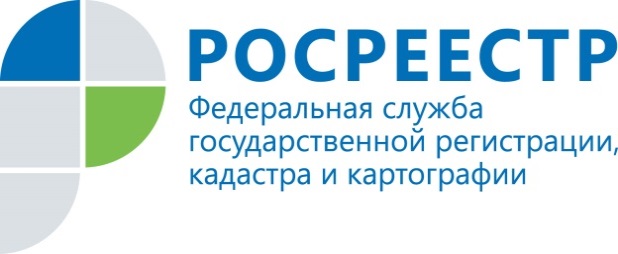 19 августа 2019 Сделки с недвижимостью в электронном виде получили дополнительную защитуПрезидент России Владимир Путин подписал закон, который предоставляет гражданам право внести в Единый государственный реестр недвижимости (ЕГРН) отметку о возможности представления в Росреестр заявления о переходе или прекращении права на принадлежащую им недвижимость, подписанного электронной подписью*. Закон принят с целью обеспечения защиты прав граждан в результате совместной работы депутатов Государственной Думы и Правительства Российской Федерации. Росреестр принимал участие в работе над поправками к проекту закона.Если гражданин допускает проведение сделок с его недвижимостью в электронной форме с использованием усиленной квалифицированной электронной подписи, то он об этом отдельно должен подать заявление в Росреестр в бумажной форме. При отсутствии такого заявления от собственника государственная регистрация перехода прав на основании электронного пакета документов будет невозможна.В частности, закон защищает граждан от мошеннических действий с их недвижимостью, совершаемых при помощи электронной подписи. Он направлен на исключение случаев, когда мошенники завладевают чужими квартирами путем подачи документов на государственную регистрацию прав с незаконным использованием электронной подписи собственника, полученной в удостоверяющем центре в том числе по поддельным документам.При этом закон предусматривает ряд случаев, когда для проведения сделок с недвижимостью в электронном виде не будет требоваться специальная отметка в ЕГРН, сделанная на основании заявления собственника недвижимости. «При принятии закона основная сложность была в поиске баланса между степенью защиты прав граждан на их имущество и задачей не сдерживать цифровизацию на рынке недвижимости. Решить эти задачи позволило сбалансированное решение. Так, согласно закону внесение отметки в реестр недвижимости не потребуется, если электронная подпись выдана Федеральной кадастровой палатой Росреестра, при проведении сделок с участием нотариусов и органов власти, которые взаимодействуют с Росреестром в электронном виде. Закон также сохраняет все возможности подачи электронных пакетов от кредитных организаций без внесения в реестр недвижимости специальной отметки на основании заявления собственника. Таким образом, его действие не будет распространяться на популярные цифровые проекты, такие как электронная ипотека», – говорит заместитель Министра экономического развития Российской Федерации – руководитель Росреестра Виктория Абрамченко.СправочноВозможность подать заявление о запрете проведения сделок без личного участия собственника недвижимости предусмотрена законодательством начиная с 2013 года. С этого момента отмечается рост таких заявлений, поданных собственниками недвижимости в Росреестр. Так, их количество, полученное Росреестром в 2018 году, выросло по сравнению с 2014 годом, почти в 9 раз. Всего за период с 1 января 2014 года по 30 марта 2019 года ведомство получило порядка 550 тыс. заявлений собственников о невозможности проведения сделок без их личного участия.* Законопроект № 728232-7 «О внесении изменений в Федеральный закон «О государственной регистрации недвижимости» (в части отметки о возможности предоставления заявления на государственную регистрацию права, заверенного электронной подписью гражданина). О РосреестреФедеральная служба государственной регистрации, кадастра и картографии (Росреестр) является федеральным органом исполнительной власти, осуществляющим функции по государственной регистрации прав на недвижимое имущество и сделок с ним, по оказанию государственных услуг в сфере осуществления государственного кадастрового учета недвижимого имущества, землеустройства, государственного мониторинга земель, государственной кадастровой оценке, геодезии и картографии. Росреестр выполняет функции по организации единой системы государственного кадастрового учета и государственной регистрации прав на недвижимое имущество, а также инфраструктуры пространственных данных Российской Федерации. Ведомство также осуществляет федеральный государственный надзор в области геодезии и картографии, государственный земельный надзор, государственный надзор за деятельностью саморегулируемых организаций кадастровых инженеров, оценщиков и арбитражных управляющих.Подведомственными учреждениями Росреестра являются ФГБУ «ФКП Росреестра» и ФГБУ «Центр геодезии, картографии и ИПД».Житель Похвистневского района подозревается в краже садовой техникиВ дежурную часть МО МВД России "Похвистневский" поступило заявление от 39-летней жительницы села Красные Ключи. Женщина рассказала, что из ее бани, расположенной в селе Большая Ёга, похищен бензиновый триммер стоимостью 3 500 рублей.Заявительница пояснила сотрудникам полиции, что периодически она приезжала и проверяла сохранность имущества. При очередном посещении она обнаружила пропажу садовой техники.Полицейские прибыли на место происшествия и осмотрели его. Были собраны необходимые улики и опрошены жители соседних домов. Правоохранители проверили лиц, ранее имевших проблемы с законом.В ходе проведения оперативных мероприятий сотрудники уголовного розыска установили, что к похищению техники может быть причастен ранее неоднократно судимый местный житель 1995 года рождения. Полицейские установили местонахождение подозреваемого и задержали его. Во время опроса мужчина признался в содеянном и рассказал, что продал похищенное за 1 500 рублей, а деньги потратил на собственные нужды.По признакам преступления, предусмотренного частью 2 статьи 158 Уголовного кодекса Российской Федерации «Кража» возбуждено уголовное дело. Санкции статьи предусматривают наказание до пяти лет лишения свободы. Следствие продолжается. Полицейские устанавливают местонахождение похищенного имущества.Уровень рискаОписание рискаНизкий уровеньотрицательное влияние на отношение институтов гражданского общества к деятельности Администрации поселения по развитию конкуренции, вероятность выдачи предупреждения, возбуждения дела о нарушении антимонопольного законодательства, наложения штрафа отсутствуетНезначительный уровеньвероятность выдачи Администрации поселения предупрежденияСущественный уровеньвероятность выдачи Администрации поселения предупреждения и возбуждения в отношении него дела о нарушении антимонопольного законодательстваВысокий уровеньвероятность выдачи Администрации поселения предупреждения, возбуждения в отношении него дела о нарушении антимонопольного законодательства и привлечения его к административной ответственности (штраф, дисквалификация)№Наименование показателяЗначение показателя1Доля устраненных нарушений в общем числе выявленных нарушений антимонопольного законодательства, %1002Доля исполненных в полном объеме постановлений о применении мер административной ответственности за нарушения законодательства Российской Федерации в сфере деятельности ФАС России в общем числе выданных постановлений1003Отношение количества закупок, осуществленных с нарушениями, к общему количеству проверенных закупок, %04Количество лиц, привлеченных к административной ответственности по вновь введенным статьям КоАП Российской Федерации, человек05Доля закупок (в стоимостном выражении) товаров, работ, услуг у СМП в общем ежегодном объеме закупок (в стоимостном выражении) юр. лиц, являющихся заказчиками в соответствии с Федеральным законом «О закупках товаров, работ, услуг отдельными видами юридических лиц», %156Доля закупок, совершенных с нарушениями, в общем числе закупок, %0УЧРЕДИТЕЛИ: Администрация сельского поселения Старый Аманак муниципального района Похвистневский Самарской области и Собрание представителей сельского поселения Старый Аманак муниципального района Похвистневский Самарской областиИЗДАТЕЛЬ: Администрация сельского поселения Старый Аманак муниципального района Похвистневский Самарской областиАдрес: Самарская область, Похвистневский          Газета составлена и отпечатана                                                                исполняющийрайон, село Старый Аманак, ул. Центральная       в администрации сельского поселения                                          обязанности главного37 а, тел. 8(846-56) 44-5-73                                             Старый Аманак Похвистневский район                                                      редактора                                                                                                            Самарская область. Тираж 100 экз                                         Н.А.Саушкина